AUTODICHIARAZIONE AI SENSI DEGLI ARTT. 46 E 47 DEL D.P.R. 28 DICEMBRE 2000, N. 445Il sottoscritto _______________________, nato il ________________ a  _______________________,  residente a ______________ in via _____________________ identificato a  mezzo ______________ nr ._______ utenza telefonica ____________________, consapevole delle conseguenze penali previste in caso di dichiarazioni mendaci a pubblico ufficiale (art. 76 D.P.R. n. 445/2000 e art 495 c.p.)DICHIARA SOTTO LA PROPRIA RESPONSABILITÀDi essere in transito da _______________ proveniente da _____________________e diretto a ______________ 	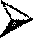 Di essere a conoscenza delle misure di contenimento del contagio di cui al Decreto del Presidente del Consiglio dei Ministri del 9 marzo 2020, nonché delle sanzioni previste dello stesso decreto in caso di inottemperanza (art. 650 C.P. salvo che il fatto non costituisca più grave reato);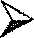 Che il viaggio e determinato da: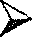 comprovate esigenze lavorative;situazioni di necessità;motivi di salute;rientro presso il proprio domicilio, abitazione o residenza.A    questo   riguardo,   dichiaro    che 	{LAVORO PRESSO..., STO RIENTRANDO AL MIO DOMICILIO SITO IN....., DEVO EFFETTUARE UNA VISITA MEDICA ... ALTRI MOTIVI PARTICOLARI..ETC...)Data, ora e luogo del controlloFirma del dichiarante                                                   L’Operatore di Polizia Municipale 